Percents Study Guide				Name: _______________________ Date: _____________ Block: ______Mr. Jones spent $162 to attend a college football game.Twenty percent of this cost was for a parking pass. He spent the remainder of the money on two tickets for the game.What was the price per ticket?What is  as a percent?Susan spent an afternoon baking chocolate chip cookies. She gave  of the cookies to her neighbor,  to her sewing club, and  to her son’s school for a bake sale. What percentage of cookies did she keep for herself?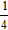 Maureen paid $176.50 for a stereo system, plus a sales tax of $15.90. Approximately, what is the sales tax percent?A debate team participated in three debate tournaments this season.
• During the first tournament,  of the students on the team won their individual debates.

• During the second tournament, 55% won their individual debates.

• During the third tournament, a greater percent won their individual debates than in the second tournament, but this was a smaller percent than in the first tournament.

Which percent could represent the portion of the team who won their individual debates in the third tournament?50%		b. 60% 	 c. 70%A roll of fabric is 15 yards long. A salesperson cuts three pieces off the roll measuring yd, yd, and 1 yd. Approximately what percentage of the roll of fabric remains?  Anna saved $30 in a jar each month for   years. She spent 85% of her savings on a computer. How much money did Anna have left in the jar?Mr. Sanchez bought 2 magazines for $8.55 each and 1 book for $17.95. If the sales tax is 6%, what is the total cost of Mr. Sanchez’s purchases?12 is 15% of what number?Percents Study Guide			Name: _______________________ Date: _____________ Block: ______ Two sporting goods stores are having discount sales on basketballs.
 - At one store, a basketball is on sale for 20% off the regular price of $20.95. - At the other store, the same kind of basketball is on sale for 25% off the regular price of $25.20. What is the difference between the sale prices of the two stores?Seema reduced the time it takes her to walk a mile from 16 minutes to 10 minutes. What was Seema’s percent decrease in the time it takes her to walk a mile?David bought a used car for $4,400 and later sold it for $3,000. What was the approximate percent decrease in the price of the car? Round to the nearest whole percent.Mrs. Williamson had 21 students in her homeroom at the beginning of the school year and 28 students at the end of the year. What was the approximate percent increase in the number of students in Mrs. Williamson’s homeroom?David wants to buy a sweater that originally costs $42. It is on sale for 25% off. Sales tax is 6.25%. What is the final price of the sweater with tax? A $52 aquarium is on sale at a discount of 36%. What is the sale price of the aquarium?  A ceramic vase that cost an antique store $10 was marked $25. What is the percentage markup on the price of the ceramic vase? Jake earns 18% commission on the total amount he sells. If he sells $630 worth of items, how much commission does Jake earn? What is 150% of ?Owen has a 5 in. × 7 in. photograph. He wants to enlarge the photograph to an 8 in. × 10 in. size. What would be the approximate percent increase in the area of the photograph to the nearest whole percent?There were 57 students in Math Club.  About 38% of these were girls.  Estimate the number of girls in Math Club. Show work for what you calculated in your head. 
